Утверждаю:Первый заместитель главыадминистрации муниципального  района ______________    Мамаев Б.Г.____  _________ 2023г.Планпроведения экспертизы нормативных правовых  актов МО «Хасавюртовский район» на 2023 годИсп: Шихмурзаев З.М.проект постановления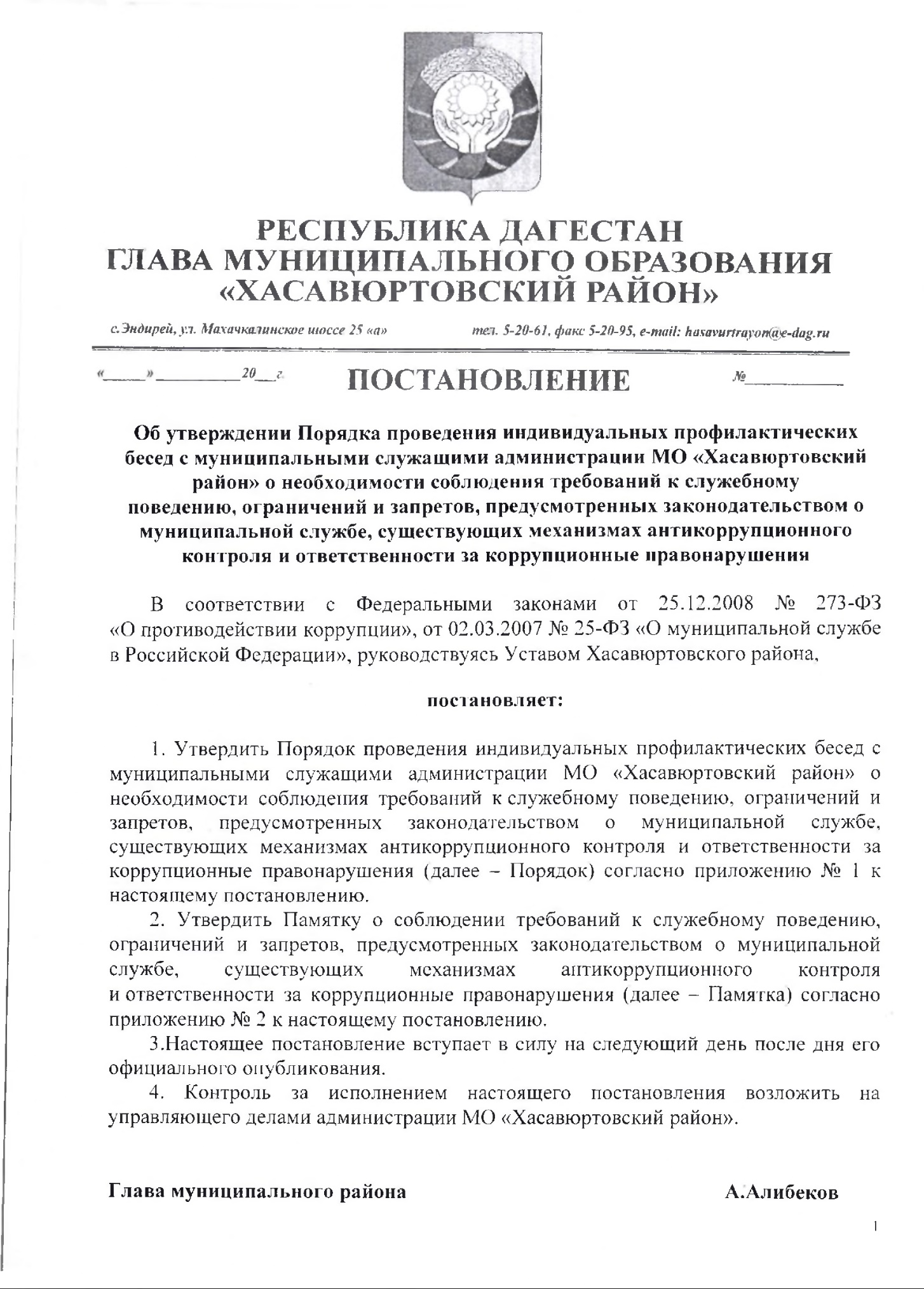 №наименование нормативного правового актазаявителидатаначалаэкспертизыдата окончания  публичных консультацийдата подготовки проекта заключениядата окончания  публичных консультаций по проекту  заключениясрок завершения экспертизы1.Постановление главы муниципального образования Хасавюртовский район от 26.06.2015г №152 «Об утверждении порядка организации и осуществления муниципального контроля в области торговой деятельности на территории муниципального образования «Хасавюртовский район»Администрация  МО «Хасавюртовский район»11.07.2023г.8.08.2023г1.09.2023г.21.10.2023г5.10.2023г2.Постановлением главы администрации МО «Хасавюртовский район» от 29.06.2015г №839 «Об утверждении Положения о порядке размещения и функционирования нестационарных торговых объектов на территории МО «Хасавюртовский район»Администрация  МО «Хасавюртовский район»24.07.2023г .25.08.2023г20.09.2023г.6.10.2023г24.10.2023г3. Административный регламент предоставления муниципальной услуги  «Передача в собственность юридических и физических лиц в порядке приватизации муниципального имущества . Администрация  МО «Хасавюртовский район»27.07.2023г.29.08.2023г22.09.2023г.10.10.2023г27.10.2023г4.Административный регламент предоставления муниципальной услуги «Предоставления земельных участков находящихся в муниципальной собственности, и земельных участков, государственная собственность на которые не разграничена для введения КФХ»Администрация  МО «Хасавюртовский район»2.08.2023г.1.09.2023г10.10.2023г.31.10.2023г7.11.2023г5.Об организации контроля за выполнением условий муниципального контракта или свидетельства об осуществлении перевозок по муниципальному маршруту регулярных перевозокАдминистрация  МО «Хасавюртовский район»4.08.2023г5.09.2023г16.10.2023г6.11.2023г20.11.2023г6.Постановление главы МО «Хасавюртовский район» №356 от 09.09.2018г. «Об оказании имущественной  поддержке субъектов малого и среднего предпринимательства и организациям, образующим инфраструктуру поддержки субъектов МСП"Администрация  МО «Хасавюртовский район»7.08.2023г11.09.2023г23.10.2023г17.11.2023г4.12.2023г